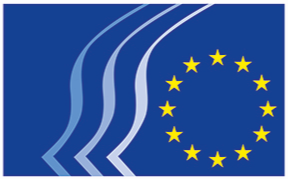 Europeiska ekonomiska och sociala kommitténBryssel den 23 oktober 2019Innehåll:1.	INRE MARKNADEN, PRODUKTION OCH KONSUMTION	32.	Ekonomiska och monetära unionen, ekonomisk och social sammanhållning	53.	SYSSELSÄTTNING, SOCIALA FRÅGOR OCH MEDBORGARNA	74.	RÅDGIVANDE UTSKOTTET FÖR INDUSTRIELL OMVANDLING	145.	JORDBRUK, LANDSBYGDSUTVECKLING OCH MILJÖ	156.	TRANSPORTER, ENERGI, INFRASTRUKTUR OCH INFORMATIONSSAMHÄLLET	207.	YTTRE FÖRBINDELSER	24Vid plenarsessionen den 25–26 september närvarade Klára Dobrev, Europaparlamentets vice talman, Emily O’Reilly, Europeiska ombudsmannen, Valdis Dombrovskis, vice ordförande för Europeiska kommissionen, Tuomas Saarenheimo, permanent understatssekreterare för internationella ärenden och finansmarknadsärenden vid finansministeriet i Finland, Christian Ebeke, ställföreträdande ständig representant för Internationella valutafonden vid Europeiska Unionen, och Louka T. Katseli, ordförande för den grekiska centralbanken (Cypern) och Greklands före detta ekonomi- och arbetsmarknadsminister.Följande yttranden antogs vid plenarsessionen:INRE MARKNADEN, PRODUKTION OCH KONSUMTIONBättre lagstiftning / GenomgångFöredragande: 	Denis Meynent (Arbetstagargruppen – FR)Referens:	COM(2019) 178 finalEESC-2019-01847-00-00-ACHuvudpunkterEESK:s ståndpunkt:EESK påminner om att bättre lagstiftning inte kan ersätta politiska beslut och inte får leda till avreglering eller till att nivån på det sociala skyddet, miljö- och konsumentskyddet och de grundläggande rättigheterna sänks.EESK uppmanar kommissionen att se över sina riktlinjer och verktygslådans kriterier för bättre lagstiftning i syfte att införliva målen för hållbar utveckling i utvärderingsprocesserna. En ”hållbarhetskontroll” måste bli ett tydligt inslag i verktygslådan för bättre lagstiftning.EESK upprepar sin uppmaning att utvecklingen av det europeiska ekosystemet för konsekvensbedömningar och utvärderingar ska fortsätta i syfte att förbättra kvaliteten och främja aktivt deltagande från det organiserade civilsamhällets sida vid utformning och genomförande av lagstiftningen.Kommittén anser att en särskild åtgärd till förmån för små och medelstora företag (Act small first [agera småskaligt först]) bör genomföras och efterlyser att principen Think small first (tänk småskaligt först) och testet för små och medelstora företag ska utvärderas i syfte att göra dem mer effektiva och utarbeta lagstiftning som är kompatibel med små och medelstora företag för att främja deras utveckling på den inre marknaden med full rättssäkerhet.Nämnden för lagstiftningskontroll, som ansvarar för kvalitetskontroll, har visat sig vara ändamålsenligt inom ramen för systemet för konsekvensbedömningar och bör spela en större roll i utvecklingen av en integrerad strategi.Kommittén anser att ”innovationsprincipen” saknar rättslig grund, varför användningen av den endast bör ske i de fall där den medför ett mervärde.Kontaktperson:	Jean-Pierre Faure(Tfn +32 25469615 – e-post jean-pierre.faure@eesc.europa.eu)Utsläpp/Lätta personbilar och nyttofordonFöredragande: 	Jorge Pegado Liz (Mångfald Europa – PT)Referens:	COM(2019) 208 final – 2019/0101 (COD)EESC-2019-03042-00-00-ACHuvudpunkterEESK:s ståndpunkt:EESK erinrar om den fulla omfattningen av ”Dieselgate”-skandalen och beklagar att kommissionen inte har kunnat förutse händelseförloppet genom att redan från början vidta effektiva åtgärder.Det får inte heller glömmas bort att EU inte har kunnat eller velat införa effektiva arrangemang för grupptalan som gör det möjligt att hantera situationer av det slag som vi står inför i dag.EESK anser vidare att den lösning som föreslås i förslaget i fråga inte kan begränsas till att lösa ett formellt problem, utan att de sökandes intressen tillvaratas på ett effektivt sätt.EESK undrar också om det inte finns en risk för att förslaget, genom att kommissionen ges befogenhet att anta delegerade akter på de villkor som anges i detta, inte endast ännu en gång undergräver lagstiftningens effektivitet, utan även förråder de avsikter som lagstiftaren hade med att införa sådana akter.EESK uppmanar kommissionen att undersöka om det, i enlighet med principerna för agendan för bättre lagstiftning, är möjligt eller oumbärligt att göra en sammanställning eller en kodifiering på detta område.EESK uppmanar kommissionen att granska de förslag som den lägger fram, särskilt i syfte att påskynda processen eller stärka rättssäkerheten i denna.Kontaktperson:	Claudia Drewes-Wran(Tfn +32 25468067 – e-post claudia.drewes-wran@eesc.europa.eu)Ekonomiska och monetära unionen, ekonomisk och social sammanhållningÄndring av solidaritetsfonden – avtalslös brexitHuvudföredragande:	Ioannis Vardakastanis (Mångfald Europa – EL)Referens:  		COM(2019) 399 final – 2019/0183 (COD)	EESC-2019-04040-00-00-ACHuvudpunkterEESK:s ståndpunkt:EESK anser att principerna om solidaritet och subsidiaritet är avgörande för Europeiska unionens funktionssätt. Om Förenade kungariket den 31 oktober lämnar EU utan avtal är det därför viktigt att alla medlemsstater står enade och möter konsekvenserna av och utmaningarna med detta beslut tillsammans.Förslaget ingår i ett paket med beredskapsåtgärder inför Förenade kungarikets utträde utan avtal, som antogs av kommissionen den 4 september 2019 efter en uppmaning från Europeiska rådet att undersöka alla möjligheter att använda befintliga medel för att bidra till att minska potentiella ekonomiska bördor för medlemsstaterna.EESK ställer sig bakom tillägget till förordningen om inrättande av EU:s solidaritetsfond av bestämmelsen att begreppet ”större katastrofer” omfattar såväl naturkatastrofer som situationer där en allvarlig ekonomisk börda uppstår för en medlemsstat som en direkt följd av Förenade kungarikets utträde ur unionen utan avtal, förutsatt att detta är en engångsföreteelse inom tidsfristen 2020.EESK föreslår kommissionen att överväga att skapa ett EU-instrument som kan hantera sådana politiska situationer och kriser i framtiden. Om ett sådant nytt instrument skulle införas, bör det dock enbart vara för exceptionella situationer och beslutas formellt, från fall till fall. De särskilda villkor för vilka ersättning kan beviljas bör fastställas klart och tydligt.Det är EESK:s bestämda åsikt att kommissionen bör vidta alla nödvändiga åtgärder för att se till att utvidgningen av tillämpningsområdet inte leder till en situation som skulle äventyra möjligheten för EU:s solidaritetsfond att reagera på oförutsedda händelser i samband med naturkatastrofer.EESK anser att det planerade datumet den 30 april 2020 är rätt sent, och uppmanar därför kommissionen att påskynda förfarandet för beslut om att utnyttja medlen om Förenade kungariket skulle lämna EU utan avtal.EESK välkomnar ökningen av förskottsutbetalningarna från den nuvarande nivån på 10 % av det förväntade beloppet till 25 %, men mer behöver göras för att se till att insatserna är snabba och effektiva.EESK anser att kommissionen bör ägna särskild uppmärksamhet åt små och medelstora företag, eftersom de är mest sårbara för de utmaningar som brexit medför. Kontaktperson:	Georgios Meleas(Tfn +32 25469795 – e-post: Georgios.Meleas@eesc.europa.eu)SYSSELSÄTTNING, SOCIALA FRÅGOR OCH MEDBORGARNADen europeiska pelaren för sociala rättigheter – utvärdering av det ursprungliga genomförandet och rekommendationer för framtidenFöredragande:		Bernd Schlüter (Mångfald Europa – DE)Medföredragande:	Cinzia Del Rio (Arbetstagargruppen – IT)Referens:		Yttrande på eget initiativ	EESC-2019-01110-00-00-ACHuvudpunkterEESK har konsekvent förordat uppåtgående konvergens och en mer ändamålsenlig socialpolitik på både EU-nivå och medlemsstatsnivå. Det effektiva genomförandet av den europeiska pelaren för sociala rättigheter bekräftar på nytt det gemensamma åtagandet för den europeiska sociala modellen.När åtgärder vidtas för att genomföra den sociala pelaren måste målen och principerna i fördragen, ansvarsfördelningen mellan EU-institutionerna och medlemsstaterna och, där så är lämpligt, klausulen om bevarande av skyddsnivån, respekteras på ett balanserat sätt.Den europeiska pelaren för sociala rättigheter håller just nu på att förverkligas genom lagstiftning och andra åtgärder, genom särskilt avsatt finansiering och genom förändringar av planeringsterminsförfarandet. EU-lagstiftningen på berörda områden bör utgöra en ram med allmänna, gemensamma normer, som respekterar särskilda nationella omständigheter och sociala system.Det är särskilt viktigt att fastställa grundläggande normer för tillförlitliga och effektiva välfärdssystem och grundläggande tjänster av allmänt intresse.För att genomföra den sociala pelaren krävs stabila budgetresurser och investeringar på EU- och medlemsstatsnivå, vilket kräver ordentlig finansiering från de europeiska struktur- och investeringsfonderna (ESI-fonderna) och en ”gyllene regel” för offentliga investeringar med ett socialt mål.Ett nytt europeiskt planeringsterminsförfarande bör uppnå sociala mål inom ramen för övervakningen av sociala obalanser och nya mätbara indikatorer bör införas, tillsammans med riktade landsspecifika rekommendationer på det sociala området.Regelbunden övervakning av genomförandet av den sociala pelaren, med ett bindande samråd med sociala aktörer, bör främjas. EESK föreslår att man ska inrätta ett EU-forum för socialpolitik med koppling till planeringsterminsförfarandet.EESK efterlyser återigen en tydlig och samordnad färdplan som fastställer prioriteringar för genomförandet av pelaren och tillämpningen av befintliga sociala rättigheter och normer. De grundläggande rättigheterna, särskilt för utsatta grupper, är något som man behöver ta sig an snarast.Kontaktperson: 	Judite Berkemeier(Tfn +32 25469897 – e-post: mariajudite.berkemeier@eesc.europa.eu)Den globala migrationspakten: genomförande baserat på EU:s värdenFöredragande:	José Antonio Moreno Díaz (Arbetstagargruppen – ES)Referens:	Yttrande på eget initiativEESC-2019-01355-00-00-ACHuvudpunkterEESK:s ståndpunkt:EESK noterar bristen på framsteg när det gäller att uppnå en gemensam migrationspolitik för EU. Detta försvagar solidariteten mellan medlemsstaterna samtidigt som det påverkar fullgörandet av skyldigheterna enligt internationell rätt.Paktens innehåll är helt i överensstämmelse med artikel 2 i fördraget om Europeiska unionen, som bland annat omfattar de centrala värdena respekt för människans värdighet, frihet, demokrati, jämlikhet, rättsstaten och respekt för de mänskliga rättigheterna, inklusive rättigheter för personer som tillhör minoriteter.EESK noterar att pakten innebär att asyl- och migrationsfrågan förs upp på den internationella nivån och att den får en multilateral karaktär, i syfte att uppmuntra mer samarbete och dialog mellan migrationsströmmarnas ursprungs-, destinations- och transitländer, och därigenom främja en ordnad, säker och reguljär migration.EESK påminner om att den globala pakten är ett icke-bindande instrument som inte medför några nya skyldigheter för EU:s medlemsstater och att dess innehåll helt och hållet bygger på Europeiska unionens principer och värden.Kommittén beklagar att pakten inte har antagits av alla medlemsstater och anser att det skulle ha varit ett utmärkt tillfälle att nå framsteg i strävan efter att framföra ett enat budskap från EU om migration på den globala arenan. EESK anser därför att det är nödvändigt att alla EU:s medlemsstater ratificerar pakten, och rekommenderar att EU förtydligar och realiserar paktens mål med hjälp av lämpliga mekanismer.EESK anser att det vore av intresse att undersöka möjligheterna att delta i de samråd och mellanstatliga förhandlingar som ligger till grund för utvecklingen av det internationella migrationsforumet (International Migration Review Forum, IMRF) samt i själva forumet, som kommer att vara FN:s instrument för övervakning av den globala pakten.EESK erkänner de insatser som gjorts av EU:s medborgare, arbetsmarknadsparter och organisationer i det civila samhället, som genom sina insatser och sin verksamhet har visat att EU:s värden, och därmed även paktens mål, omsätts i praktiken.EESK ger åter uttryck för sin oro över att högerextremistiska politiska krafter strävar efter att omvandla migrationen till ett problem som skapar spänningar och uppmuntrar hatpropaganda, vilket leder till ett mer splittrat och konfrontativt EU som inte kan erbjuda tillfredsställande lösningar.Kontaktperson:		Annemarie Wiersma	(Tfn +32 25469376 – e-post: AnneMarie.Wiersma@eesc.europa.eu)Nya färdigheter/social inkluderingFöredragande:		Tellervo Kylä-Harakka-Ruonala (Arbetsgivargruppen – FI)Medföredragande:	Giulia Barbucci (Arbetstagargruppen – IT)Referens:		Förberedande yttrande på begäran av det finländska ordförandeskapet	EESC-2019-01610-00-00-ACHuvudpunkterEESK:s ståndpunkt:EESK uppmanar EU att anta en heltäckande strategi för utbildningspolitiken, med tanke på de ömsesidiga kopplingarna till andra områden, såsom data-, forsknings-, innovations- och industripolitiken samt den ekonomiska och sociala politiken.EESK vill att mer EU-medel ska gå till att stödja de reformer och det gränsöverskridande utbyte och samarbete som krävs på utbildningsområdet, bland annat till att omskola arbetstagare så att de klarar av den digitala omställningen.Kommittén upprepar sin rekommendation om att skapa en gynnsam miljö för investeringar från den privata sektorn och för införandet av en ”gyllene regel” som möjliggör finansiering från medlemsstaternas budgetar för socialt och ekonomiskt produktiva investeringar.För att uppnå konkurrenskraft behövs både talanger på högsta nivå och en bred bas av utbildade och kunniga människor och EESK anser att det förstnämnda bäst kan främjas genom forskningsprojekt.EESK betonar att tillgång till fortbildning och livslångt lärande måste vara en individuell rättighet för alla för att kunna hantera den digitala utvecklingen och utvecklingen av artificiell intelligens samt för att kunna forma utvecklingen och se till att människan fortsätter att ha kontrollen.Kommittén rekommenderar att man tar fram en EU-strategi för att stärka fortlöpande inlärarcentrerad fortbildning, där digitalisering och användning av tillförlitlig artificiell intelligens står i centrum.EESK anser att det är absolut nödvändigt att främja ett nära samarbete mellan beslutsfattare, utbildningsanordnare, arbetsmarknadens parter och andra organisationer i det civila samhället när det gäller digitalisering och artificiell intelligens samt relaterad utbildning och kompetensutveckling.Kommittén betonar den viktiga roll som både offentlig utbildning och icke-formell utbildning spelar för att främja delaktighet och aktivt medborgarskap.Kontaktperson: 		Judite Berkemeier	(Tfn +32 25469897 – e-post: mariajudite.berkemeier@eesc.europa.eu)Investeringar i hälsa och säkerhet på arbetsplatsen: kostnader och fördelarFöredragande:		Adam Rogalewski (Arbetstagargruppen – PL)Medföredragande:	Ana Bontea (Arbetsgivargruppen – RO)Referens:		Förberedande yttrande på begäran av det finländska ordförandeskapet	EESC-2019-02545-00-00-ACHuvudpunkterI detta yttrande identifieras nya utmaningar inom området för hälsa och säkerhet på arbetsplatsen, t.ex. arbetskvalitet, jämlikhet, digitalisering och klimatförändringar.EESK betonar den viktiga roll som arbetsmarknadsparter och organisationer i det civila samhället spelar för att utveckla och genomföra hållbar politik för hälsa och säkerhet på arbetsplatsen.Investeringar i hälsa och säkerhet på arbetsplatsen bidrar inte bara till stärkt välbefinnande för arbetstagare och företagare utan även till hög avkastning, särskilt vad gäller kostnadsminskning, ökad produktivitet och de sociala trygghetssystemens hållbarhet.EESK efterlyser ökade offentliga och privata investeringar i hälsa och säkerhet på arbetsplatsen och fler ekonomiska incitament för företag som investerar i hälsa och säkerhet på arbetsplatsen. De offentliga investeringarna bör skräddarsys för behoven hos arbetsmarknadsaktörer, med särskilt fokus på små och medelstora företag.EESK efterlyser ett holistiskt tillvägagångssätt för investeringar i hälsa och säkerhet på arbetsplatsen. Särskild uppmärksamhet bör ägnas åt frågor som psykosociala risker, muskel- och skelettbesvär, hjärt-kärlsjukdomar, cancer och psykisk hälsa.EESK efterlyser mer omfattande studier för att bättre förstå fördelarna med att investera i hälsa och säkerhet på arbetsplatsen.  Medlemsstaterna måste visa större öppenhet när det gäller att utbyta statistiska uppgifter om arbetsrelaterade sjukdomar och att främja utbytet av bästa praxis.Investeringar i hälsa och säkerhet på arbetsplatsen bör behandlas med fokus på kvalitet i arbetet. Standardiserade arbetsvillkor är det bästa sättet att förebygga psykosociala risker och leder till stärkt välbefinnande och högre produktivitet.EESK befarar att tillgången till hälsa och säkerhet på arbetsplatsen och därmed fördelarna med investeringar i hälsa och säkerhet på arbetsplatsen inte är jämt fördelade bland EU:s medlemsstater. Inom initiativen bör hänsyn tas till dimensioner såsom kön, etnicitet, ålder och funktionsnedsättning, och strategin för hälsa och säkerhet på arbetsplatsen bör kopplas till diskussionen om jämlikhet.Digitaliseringsprocessen skulle kunna föra med sig mycket positiv utveckling på området för hälsa och säkerhet på arbetsplatsen. EESK ser dock med oro på att digitala tekniker skulle kunna möjliggöra nya former av arbete som inte omfattas av föreskrifter om hälsa och säkerhet på arbetsplatsen. Alla arbetstagare i EU bör skyddas genom lagstiftningen om hälsa och säkerhet på arbetsplatsen.EESK betonar att hälsa och säkerhet på arbetsplatsen inte bara ger fördelar för EU:s ekonomi utan också är en grundläggande arbetstagarrättighet. Främjandet av standarder för hälsa och säkerhet på arbetsplatsen bör även omfatta länder som EU har ratificerat handelsavtal med eller bedriver andra former av samarbete med, såsom länderna i det östliga partnerskapet eller det södra grannskapet.Kontaktperson:		Valeria Atzori	(Tfn +32 25468774 – e-post: Valeria.Atzori@eesc.europa.eu)Förändringarna i arbetslivet och den åldrande befolkningenFöredragande:		Irinel Eduard Floria (Arbetsgivargruppen – RO)Medföredragande:	Vladimír Báleš (Mångfald Europa – SK)Referens:		Förberedande yttrande på begäran av det finländska ordförandeskapet	EESC-2019-01148-00-00-ACHuvudpunkterEESK välkomnar det finländska ordförandeskapets fokus på välfärdsekonomin, även för äldre, och anser att detta är ett positivt steg mot en bättre balans mellan demografiska trender, arbetsmarknaden och samhället.Medlemsstaterna har erkänt problemet med den åldrande befolkningen och har de senaste åren vidtagit vissa åtgärder, men dessa åtgärder verkar vara isolerade och deras effekter har inte mätts. Dessutom gör påverkan från tekniska framsteg och arbetets föränderliga natur frågan ännu mer komplex.Arbetsmarknadens parter, i samarbete med regeringarna, är avgörande för genomförandet av åtgärder på olika nivåer. Civilsamhället och de europeiska arbetsmarknadsparterna bör spela en viktig roll i arbetet med att uppmuntra längre aktiva arbetsliv.Politiska åtgärder och finansiering på EU-nivå skulle kunna bidra till att överbrygga dessa hinder, men skillnader i ländernas demografi, ekonomi, sysselsättning och arbetsförhållanden måste beaktas. Medlemsstaterna bör använda sig av EU-medel för att finansiera åtgärderna, medan ansvaret för att stödja längre arbetsliv bör delas mellan offentliga myndigheter, företag och enskilda personer.Omfattande strategier som inriktas på att utveckla nationell politik för aktivt åldrande är nödvändiga då de demografiska och sysselsättningsrelaterade utmaningarna endast kan hanteras med ett heltäckande synsätt. De särskilda rekommendationerna för att hantera de utmaningar som aktivt åldrande innebär kan sammanfattas på följande sätt:Stärka dialogen med arbetsmarknadens parter och deltagandet av alla aktörer i utvecklingen av integrerade strategier och nationell politik för aktivt åldrande.Utveckla sysselsättning och färdigheter genom livslångt lärande.Främja dynamiska karriärer och dynamiskt arbete.Stimulera entreprenörskap bland äldre.Bekämpa alla former av diskriminering, särskilt åldersdiskriminering och könsdiskriminering.Genomföra initiativ för kunskapsöverföring/-utbyte.Införa flexibla arbetsförhållanden och bättre arbetsvillkor.Främja solidaritet mellan generationer och förändra attityderna kring åldrande.Alla åtgärder bör övervakas konsekvent och inverkan på äldre arbetstagarens deltagande på arbetsmarknaden bör utvärderas ordentligt. Att ha en tydlig bild av vad dessa åtgärder kan leda till skulle kunna uppmuntra medlemsstaterna att i högre grad sprida och dela med sig av bästa praxis om aktivt åldrande.Kontaktperson: 		Ana Dumitrache	(Tfn +32 25468131 – e-post: Ana.Dumitrache@eesc.europa.eu)ÖvergångsklausulFöredragande:		Christian Bäumler (Arbetstagargruppen – DE)Referens:		COM(2019) 186 final	EESC-2019-02616-00-00-ACHuvudpunkterEESK:s ståndpunkt:Europeiska ekonomiska och sociala kommittén (EESK) framhåller att det i en tid av snabba förändringar är viktigt att EU tillsammans med medlemsstaterna kan vidta effektiva och verkningsfulla politiska åtgärder.EESK anser att Europaparlamentets deltagande på hög nivå, i enlighet med fördraget, är viktigt i lagstiftningsprocessen, framför allt också på det socialpolitiska området.EESK välkomnar att kommissionen driver på diskussionen om befintliga hinder i lagstiftningen och med detta meddelande har öppnat upp diskussionen om möjligheterna till utökad användning av omröstning med kvalificerad majoritet även på det socialpolitiska området.Kommittén framhåller att detta inte får påverka medlemsstaternas rätt enligt artikel 153.4 i EUF-fördraget att införa mer långtgående nationella skyddsåtgärder och inte heller medlemsstaternas rätt att fastställa de grundläggande principerna för sina system för social trygghet, oavsett vilken metod som används för beslutsfattandet.Kommittén efterlyser garantier för att arbetsmarknadens parter även i fortsättningen kommer att involveras fullt ut i utformningen av politiken, däribland politiken på det socialpolitiska området, samt att deras autonomi i samband med genomförandet och eventuella översyner av de autonoma avtal som de ingått kommer att respekteras.Kommittén stöder en fullständig övergång till omröstning med kvalificerad majoritet när det gäller såväl lagstiftning på området icke-diskriminering som rekommendationer om social trygghet och socialt skydd för arbetstagarna.EESK efterlyser att ett minimum av enhetliga rättigheter när det gäller procedurer och skydd bör garanteras på EU-nivå, och en övergång till omröstning med kvalificerad majoritet.Vi rekommenderar att man övergår till omröstning med kvalificerad majoritet när det gäller anställningsvillkor för tredjelandsmedborgare som lagligt vistas inom unionens territorium, för att undvika diskriminering och för att stärka den sociala sammanhållningen.Kontaktperson: 		Judite Berkemeier	(Tfn +32 25469897 – e-post: mariajudite.berkemeier@eesc.europa.eu)RÅDGIVANDE UTSKOTTET FÖR INDUSTRIELL OMVANDLINGEuropeiska fonden för justering för globaliseringseffekterReferens: 		Kategori C-yttrande	COM(2019) 397 final – 2019/0180 (COD)	EESC-2019-04017-00-00-ACHuvudpunkterEftersom kommittén stöder kommissionens förslag, som inte föranleder några särskilda kommentarer, beslutade EESK att avge ett positivt yttrande om förslaget.Kontaktperson:		Larissa Robert	(Tfn +32 25469386 – e-post: Larissa.Robert@eesc.europa.eu)JORDBRUK, LANDSBYGDSUTVECKLING OCH MILJÖDiskussionsunderlaget ”Mot ett hållbart EU 2030”Föredragande:		Cillian Lohan (Mångfald Europa – IE)Medföredragande:	Peter Schmidt (Arbetstagargruppen – DE)Referens:		COM(2019) 22 final	EESC-2019-00917-00-00-ACHuvudpunkterHållbar utveckling måste stå i centrum för Europas framtid. Kommittén uppskattar den omfattande analysen i diskussionsunderlaget, dess beskrivning av utmaningarna, den riktning som valts och den potential för EU:s som påvisas, men är bekymrad över att övergången till hållbarhet, globalt och inom Europa, inte sker i den takt som krävs för att uppnå de överenskomna FN-målen om hållbar utveckling. De politiska åtgärderna motsvarar inte hur brådskande det är att hantera dagens miljömässiga, sociala och ekonomiska utmaningar.Hållbar utveckling är ett gemensamt mål på global nivå som kräver gemensamma insatser av alla nationer för att uppnå en hållbar användning av naturresurser och välstånd för alla människor. Europa kan inte uppnå detta på egen hand, men EU kan och bör använda sin vikt som det största handelsblocket och som stor importör av biobaserade resurser för att globalt verka för hållbara inköpsmetoder och på så sätt stödja bevarandet av den globala biologiska mångfalden och de ekosystem som är av avgörande betydelse för vår gemensamma framtid.Hållbar utveckling handlar om människans framtid; ekonomin bör, inom planetens begränsningar, verka för ett samhälle som kan skapa välstånd och jämlikhet, för dagens och framtidens generationer. Agenda 2030 är ett projekt som ställer människan i centrum och vars utformning bygger på att ingen ska lämnas på efterkälken.Det är dags att sluta fundera: det är nu hög tid att skrida till handling. EESK vill att en övergripande långsiktig EU-strategi för hållbar utveckling utvecklas och läggs fram tillsammans med en omfattande plan för genomförandet av målen för hållbar utveckling fram till 2030. Strategin för hållbar utveckling bör omfatta både EU:s inre och yttre åtgärder och främja maximal samstämmighet mellan dem. Hörnstenarna i genomförandet bör vara innovation, hållbarhetsinriktade internationella samarbets- och handelsavtal samt mobilisering av företag och det civila samhället.Det krävs en ram för styrning och samordning vid sidan av strategin för genomförandet av Agenda 2030, för att se till att målen för hållbar utveckling står i centrum för alla strategier. EESK anser att EU:s alla befintliga politiska och budgetrelaterade ramar och verktyg (såsom den europeiska planeringsterminen, agendan för bättre lagstiftning, den fleråriga budgetramen osv.) så snart som möjligt bör inriktas på att uppnå målen för hållbar utveckling.EESK uppmanar kommissionen att lämna politiken för BNP-tillväxt bakom sig. När man använder BNP som mått på välstånd tar man inte hänsyn till viktiga aspekter rörande de sociala och miljömässiga kostnaderna och fördelarna.EESK konstaterar att det inom näringslivet finns föregångare vad gäller integrering av hållbarhet. Många företag ligger faktiskt före politiken. Genom politiken måste man skapa den stabila miljö och den säkerhet som krävs för att säkerställa att bästa praxis blir allmän praxis. Detta kommer att göra det möjligt för företagen att leverera hållbara lösningar.EESK var den första EU-institutionen med ett organ för främjande av hållbar utveckling – observationsgruppen för hållbar utveckling – och har åtagit sig att på ett mer heltäckande sätt främja och integrera målen för hållbar utveckling i alla sina yttranden samt i sitt interna funktionssätt och sin organisation. Kommittén kommer därför att inleda en intern diskussion om anpassning av sin interna styrning till dessa mål.Det krävs ett strukturerat engagemang av det civila samhället och ett tydligt mandat för dess deltagande i utarbetandet, genomförandet och övervakningen av strategin bör tillhandahållas. Flerpartsforumets viktiga roll hittills bör ses över under medverkan av alla berörda parter och lärdomar dras från framgångarna för andra relevanta flerpartsforum, särskilt den europeiska plattformen för berörda aktörer inom den cirkulära ekonomin. Flerpartsforumet bör uppgraderas och ingå i en formell och interinstitutionell samrådsram, i linje med Europaparlamentets rekommendation i sin årliga strategiska rapport om målen för hållbar utveckling från mars 2019.Den hållbara utvecklingen kan användas som ett verktyg för social solidaritet och kan motverka populistiska stämningar riktade mot etablissemanget bland medborgare som är avskurna från beslutsfattande och makt. Agendan får inte vara elitistisk, utan måste ställa människorna i centrum och syfta till att göra hållbara konsumentval tillgängliga och överkomliga för alla.Kontaktperson:		Monica Guarinoni	(Tfn +32 25468127– e-post: Monica.Guarinoni@eesc.europa.eu)Att utveckla synergier mellan olika färdplaner för den cirkulära ekonominFöredragande:		Cillian Lohan (Mångfald Europa – IE)Referens:		Yttrande på eget initiativ	EESC-2019-02078-00-00-ACHuvudpunkterDen cirkulära ekonomins första fas har varit en enorm framgång. Begreppet får inte minst allt bredare spridning inom näringslivet, där privata företag är snabbare än beslutsfattarna på att se möjligheterna med att arbeta utifrån en cirkulär ekonomisk modell. EU-initiativ har gett denna utveckling en rivstart och fungerat som en drivkraft för åtgärder. Den cirkulära ekonomin handlar inte längre bara om återvinning och avfallshantering, utan har nu gått in i ett nytt och mer avgörande skede. EESK uppmanar den kommission som tillträder 2019 att se till att denna utvidgning av begreppet återspeglas i alla nya paket om den cirkulära ekonomin.Den cirkulära ekonomin är ett praktiskt verktyg för att uppnå bredare internationella politiska mål, såsom FN:s mål för hållbar utveckling och klimatmålen i Parisavtalet. Den kan även bidra till agendan för globala klimatåtgärder genom aktivt deltagande av icke-statliga aktörer, till exempel lokala och regionala myndigheter och civilsamhällesorganisationer såsom de som företräds av de tre grupperna inom EESK.Europeiska plattformen för berörda aktörer inom den cirkulära ekonomin och dess samordningsgrupp har en avgörande roll att spela när det gäller att utveckla de följande etapperna och genomföra övergången till en cirkulär ekonomi genom att fungera som ett informationsnav via plattformens webbplats. Plattformen erbjuder också starka möjligheter till nätverksarbete och uppmuntrar synergier, och har goda förutsättningar att utforma en mall för en färdplan för cirkulär ekonomi som kan göras fritt tillgänglig.Plattformens sekretariat, som förvaltas av EESK, har satt civilsamhället och berörda aktörer i centrum för plattformens beslutsfattande. EESK stöder ett initiativ som leds av berörda aktörer och uppmuntrar dessa att identifiera och signalera de praktiska hinder som civilsamhället ställs inför när det gäller arbetet med agendan för den cirkulära ekonomin. Plattformen har i detta sammanhang ett idealiskt utgångsläge och samarbetar med sekretariatet för att föreslå lösningar för att övervinna sådana hinder.Stöd till färdplaner och stöd med syftet att främja synergieffekter måste kompletteras av forskning och utveckling, ett lämpligt regelverk, utbildning av alla berörda aktörer och information om tillgången till ekonomiskt stöd för övergången till en cirkulär ekonomi.Det finns uppenbara hinder för uppnåendet av en cirkulär ekonomi, trots framgångarna hittills. Det rör sig bland annat om hinder av politisk och offentlig art samt med koppling till infrastrukturrelaterad förvaltning och ekonomiska aspekter. Plattformen måste identifiera och flagga för eventuella andra hinder när den föreslår lösningar för beslutsfattarna.Kontaktperson:		Monica Guarinoni	(Tfn +32 25468127– e-post: Monica.Guarinoni@eesc.europa.eu)Fiskets sociala dimensionFöredragande:		Gabriel Sarró Iparraguirre (Mångfald Europa – ES)Referens:		Förberedande yttrande	EESC-2019-03203-00-00-ACHuvudpunkterEESK:s ståndpunkt:EESK rekommenderar att man säkerställer konsekvensen i lagstiftningen mellan åtgärder för att bevara marina biologiska resurser och standarder för sjösäkerhet och villkor för arbete inom sjöfarten.EESK uppmanar kommissionen att i sitt arbetsprogram inkludera ett förslag till direktiv för att införliva Internationella sjöfartsorganisationens internationella konvention om normer för utbildning, certifiering och vakthållning för personal ombord på fiskefartyg i EU-lagstiftningen för att garantera harmoniserade utbildnings- och certifieringsnormer och förbättrad sjösäkerhet inom fiskerisektorn.EESK uppmanar medlemsstaterna att ratificera Internationella arbetsorganisationens (ILO) konvention nr 188, tillhandahålla nödvändiga resurser för att den ska kunna införlivas korrekt i den nationella lagstiftningen och tillämpas och, i förekommande fall, delegera inspektions- och dokumentutfärdandefunktioner till klassificeringssällskap, med tanke på de problem med att samordna dessa funktioner som finns i vissa länder.EESK vill påminna medlemsstaterna om vikten av att införliva direktiv (EU) 2017/159, med vilket ILO-konvention nr 188 införlivas i EU-lagstiftningen, i sin nationella lagstiftning före den 15 november 2019. EESK uppmanar också kommissionen att så snart som möjligt lägga fram ett förslag till ett åtföljande direktiv som ska innefatta kontroll- och tillämpningsbestämmelser, såsom gjorts för sjötransportsektorn, i syfte att inrätta ett harmoniserat inspektionssystem.Kommittén beklagar emellertid att fiskare som är egenföretagare inte kunnat omfattas av direktivets bestämmelser, eftersom arbetsmarknadens parter saknar befogenhet att förhandla om denna punkt. Av detta skäl, och med tanke på det stora antalet fiskare som är egenföretagare i EU, är det nödvändigt att medlemsstaterna ratificerar konvention nr 188.EESK betonar att landningsskyldigheten kräver mer utrymme för att lagra bifångster som inte längre kan kastas överbord till havs och leder till ökad bränsleförbrukning på grund av det begränsade utrymmet för målarter tillsammans med extra kostnader för lossning, manuell klassificering, vägning och bearbetning. EESK påpekar också att detta medför en fara för säkerheten ombord och för fartygets stabilitet, eftersom det leder till både fler och högre staplar av lådor i lagringsutrymmet, och därmed finns det risk att laster faller.Dessutom kan fisk som är för liten inte säljas som livsmedel. Detta leder till att fisk går till spillo, särskilt i de sydliga EU-medlemsstater som inte har fiskmjölsfabriker, och minskar yrkesfiskarnas inkomster eftersom de måste sälja dessa fångster till ett löjeväckande lågt pris.Detta visar tydligt att det finns en rättslig konflikt mellan artikel 15 i förordningen om den gemensamma fiskeripolitiken om landningsskyldigheten och konvention nr 188, särskilt dess regler om vilotid (artikel 14). EESK uppmanar kommissionen att genomföra en konsekvensanalys och föreslå lämpliga åtgärder för att lösa de rättsliga inkonsekvenserna mellan de olika rättsliga instrument som antagits av EU, för vilka fiskarna betalar priset.Kontaktperson:		Arturo Íñiguez	(Tfn +32 25468768– e-post Arturo.Iniguez@eesc.europa.eu)Tillstånd för fiskefartyg efter brexit år 2020Referens:		Kategori C-yttrande	COM(2019) 398 final – 2019/0187 (COD)	EESC-2019-03942-00-00-ACHuvudpunkterEftersom kommittén stöder kommissionens förslag, som inte föranleder några särskilda kommentarer, beslutade EESK att avge ett positivt yttrande om förslaget.Kontaktperson:		Arturo Íñiguez	(Tfn +32 25468768– e-post Arturo.Iniguez@eesc.europa.eu)TRANSPORTER, ENERGI, INFRASTRUKTUR OCH INFORMATIONSSAMHÄLLET En ny institutionell ram för energi- och klimatpolitiken senast 2025Föredragande:		Baiba Miltoviča (Mångfald Europa – LV)Medföredragande: 	Dumitru Fornea (Arbetstagargruppen–RO)Referens: 		COM(2019) 177 final	EESC-2019-01506-00-00-ACHuvudpunkterMeddelandet är ett komplement till den fjärde rapporten om tillståndet i energiunionen. Det är inriktat på den rättsliga ramen för ett mer demokratiskt beslutsfattande i EU:s energi- och klimatpolitik och innehåller även förslag om att energirelaterade skattefrågor ska övergå från enhällighet till omröstning med kvalificerad majoritet (med det tillhörande ordinarie lagstiftningsförfarande).EESK välkomnar förslaget om att använda övergångsklausulerna för att övergå till kvalificerad majoritet i rådet och ge Europaparlamentet medbeslutanderätt. Kommittén skulle i detta nya upplägg kunna spela en viktig roll för att stödja trepartsdialogen och bör involveras.EESK ställer sig positiv till meddelandet, men anser att en effektiv styrning av klimat- och energistrategin och större enhetlighet i EU:s lagstiftning om energibeskattning bör innefatta större hänsyn till de europeiska företagens, arbetstagarnas och andra berörda parters, däribland konsumenternas, intressen. Det civila samhällets deltagande och uppslutning, medlemsstaternas stöd och arbetsmarknadsparternas samtycke och engagemang är viktigt för att denna process ska lyckas.Kontaktperson:		Antonio Ribeiro Pereira	(Tfn +32 25469363 – e-post: Antonio.RibeiroPereira@eesc.europa.eu)Luftfartens sociala dimension (rapport)Föredragande:		Raymond Hencks (Arbetstagargruppen – LU)Referens:		COM(2019) 120 final	EESC-2019-01507-00-00-ACHuvudpunkterEESK:s ståndpunkt:EESK välkomnar kommissionens rapport om anställningsvillkoren för mycket rörlig flygande personal (piloter och kabinbesättningar). Deras situation kan vara särskilt besvärlig på grund av deras gränsöverskridande arbete och de åtnjuter olika rättigheter och skyddsnivåer beroende på vilken nationell lagstiftning som gäller för dem. EESK välkomnar att den ovannämnda rapporten lyfter fram att många problem och fall av rättsosäkerhet kvarstår och att en bättre tillämpning av bestämmelserna på EU-nivå och nationell nivå är avgörande inom alla anställningsformer för flygande personal.EESK beklagar att rapporten offentliggörs först i slutet av den nuvarande kommissionens mandatperiod, med tanke på osäkerheten kring uppföljningen av rapporten. EESK beklagar att det saknas tillförlitlig statistik över antalet arbetstillfällen för flygande personal och antalet utkontrakteringar och tillfälliga arbetstagare.EESK upprepar sin uppmaning om att främja direkt anställning, som även i fortsättningen bör vara den vanligaste anställningsformen inom luftfarten. Vidare anser EESK att man måste motverka alla atypiska anställningsformer som riskerar att sänka trygghetsnivån för flygande personal och passagerare, med vetskap om att tillfälliga kontrakt eller visstidsanställningskontrakt inte per automatik är olagliga eller leder till social dumpning.EESK påminner om att rätten att bilda eller ansluta sig till en fackförening, förhandla om kollektivavtal, strejka och så vidare är mänskliga rättigheter som garanteras på internationell, europeisk och nationell nivå och som bör respekteras strikt.Tyvärr finns det i praktiken fall där rätten att bilda fackföreningar och förhandla om kollektivavtal är begränsad och arbetstagarna måste försvara sina rättigheter i domstol. Rätten till information och samråd bör också garanteras.Kontaktperson:		Kristian Krieger	(Tfn +32 25468921 – e-post: Kristian.Krieger@eesc.europa.eu)Bilaterala avtal om vägtransporter mellan Schweiz och Tyskland samt Schweiz och ItalienFöredragande:		Antonello Pezzini (Arbetsgivargruppen – IT)Referens:  		COM(2019) 221 final – 2019/0107 (COD)	COM(2019) 223 final – 2019/0108 (COD)	EESC-2019-03047-00-00-ACHuvudpunkterEESK:s ståndpunkt:Europeiska ekonomiska och sociala kommittén (EESK) välkomnar att kommissionen har beaktat Tysklands och Italiens framställningar om att få möjlighet att föra förhandlingar med Schweiziska edsförbundet om nya bestämmelser som möjliggör gränsöverskridande cabotage vid persontransporter på väg, med buss, mellan gränsregioner.Kommittén ställer sig positiv till de två förslag till beslut som lagts fram av kommissionen som svar på de skriftliga framställningarna från de två berörda medlemsstaterna, och som beaktar det motsvarande intresse som Schweiz har gett uttryck för.EESK betonar också behovet av att fästa särskild vikt vid de hållbarhetsstrategier som passagerar- och godstransporterna i Alpområdet måste vara förenliga med i enlighet med det transportprotokoll till Alpkonventionen från år 2002 som de tre berörda länderna och EU självt har undertecknat.Kommittén anser att en konkurrenskraftig utveckling av de transportföretag som avser att bedriva cabotagetrafik vid internationella persontransporter med buss bör ske med respekt för de nya avtal som bifogats 1999 års avtal mellan EU och Schweiz och förordning (EG) nr 1370/2007 om skydd av det allmänna ekonomiska intresset, samt Europaparlamentets och rådets avtal av den 1 december 2010 om rättigheter för buss- och bilpassagerare, inte minst de med nedsatt rörlighet.EESK rekommenderar att sådana förhandlingar åtföljs av en dialog mellan arbetsmarknadens parter i de berörda länderna, i syfte att stödja denna process för att öppna upp för cabotage vid gränsöverskridande passagerartransporter med buss och de ändringar detta medför i de geografiskt begränsade områden där denna verksamhet bedrivs, utan någon särbehandling mellan operatörer som är etablerade i EU och utan någon snedvridning av konkurrensen.Kontaktperson:		Agota Bazsik	(Tfn +32 25468658 - e-post: Agota.Bazsik@eesc.europa.eu)Vägledning om det fria flödet av andra data än personuppgifterFöredragande:		Laure Batut (Arbetstagargruppen – FR)Referens: 		COM(2019) 250 final	EESC-2019-03048-00-00-ACHuvudpunkterEESK rekommenderar kommissionen attpå ett enkelt och tydligt sätt informera om kriterierna för att definiera andra data än personuppgifter och om vilket tillämpningsområde som gäller för förordningen om en ram för det fria flödet av andra data än personuppgifter, så att osäkerheten skingras och förtroendet ökar,informera aktörerna om de områden där EU:s rättsakter om datalagstiftning överlappar varandra,utan att det fria flödet påverkas se till att personuppgifter inte med tiden kan börja anses vara andra data än personuppgifter och att den allmänna dataskyddsförordningens tillämpningsområde förblir intakt, även om det innebär att de två förordningarna på medellång sikt slås samman, så att skyddet blir starkare och uppgifterna inte i allt större utsträckning blir handelsvaror,så snart som möjligt hjälpa EU-medborgarna att använda algoritmer som kan behandla stora volymer av andra data än personuppgifter på den inre marknaden för data, och uppmuntra medlemsstaterna att förbättra utbildningen inom informationsteknik (it) och artificiell intelligens (AI) på alla nivåer (grundskolan och gymnasiet, universitetet och yrkeslivet) och under hela livet.Kontaktperson:		Alessandro Rizzi	(Tfn +32 25468679 – e-post: Alessandro.Rizzi@eesc.europa.eu)Grundläggande förbindelser efter brexit – förlängning av giltighetstidenReferens: 		Kategori C-yttrande	COM(2019) 396 final – 2019/0179 (COD)	EESC-2019-04054-00-00-ACHuvudpunkterEftersom kommittén stöder kommissionens förslag, som inte föranleder några särskilda kommentarer, beslutade EESK att avge ett positivt yttrande om förslaget.Kontaktperson:		Erika Paulinova	(Tfn: +32 2 546 84 57 – e-post: Erika.Paulinova@eesc.europa.eu)YTTRE FÖRBINDELSERTio år med det östliga partnerskapet: reflektioner över vad som uppnåtts och utformning av den framtida politiken för det östliga partnerskapetFöredragande:		Indrė Vareikytė (Mångfald Europa – LT)Referens: 		Yttrande på eget initiativ	EESC-2019-02122-00-00-ACHuvudpunkterEESK anser att det östliga partnerskapet är ett välbehövligt EU-initiativ som skulle kunna bli framgångsrikt, och uppmanar det nyvalda Europaparlamentet och kommissionen att till fullo engagera sig i det. EESK förbinder sig även att fortsätta engagera sig djupt i att bygga upp starkare och mer demokratiska samhällen i grannländerna.Samtidigt som det östliga partnerskapets främsta resultat är associeringsavtalen, inbegripet de djupgående och omfattande frihandelsområdena och avtalen om viseringsfritt resande med Georgien, republiken Moldavien och Ukraina (den associerade trion), förväntas större och bättre riktade framsteg av partnerskapet under det kommande årtiondet. Kommittén betonar att samtidigt som den associerade trion har uppvisat större framsteg och vilja att genomföra reformer, tillsammans med Armenien som följer det goda exemplet, har Vitryssland och Azerbajdzjan i huvudsak stagnerat och, i vissa fall, rört sig längre bort från definitionen av demokrati.EESK anser att EU först och främst är en union av värden och att förbindelserna med dess grannar därför även bör baseras på samma värden och villkoras.Kommittén ser följande som stora utmaningar framöver inom det östliga partnerskapet: ett effektivt genomförande av associeringsavtalen/de djupgående och omfattande frihandelsområdena och andra därmed sammanhängande åtaganden, stärkande av rättsstatsprincipen, genomförande av reformer av rättsväsendet och bekämpning av korruption, fortsatt skydd av miljön och aktiva åtgärder mot klimatförändringarna, stärkt motståndskraft i samhällen genom motverkande av hybridhot och desinformation, stärkande av klimatet för det civila samhället och för fria och oberoende medier, samt intensifiering av EU:s engagemang för att bidra till ett bättre liv för medborgare som drabbats av konflikterna i regionen.EESK anser att det krävs ökat fokus och fler verktyg för att stärka kompetensen hos organisationer i det civila samhället, offentliganställda och politiska ledare i länderna i det östliga partnerskapet, samt för att bygga upp kapaciteten inom fackföreningar och näringslivsorganisationer.Kontaktperson:		Katarina Albrechtova	(Tfn: +32 25469460 – e-post: Katarina.Albrechtova@eesc.europa.eu)Internationell handel och turism – en global agenda för hållbar utvecklingFöredragande:		Alfred Gajdosik (Mångfald Europa – AT)Referens: 		Yttrande på eget initiativ	EESC-2019-01561-00-00-ACHuvudpunkterEftersom turismen växer i snabbare takt än ekonomin i stort är det uppenbart att den är en viktig drivkraft för sysselsättning och ekonomisk tillväxt. Turism och internationell handel är således avgörande faktorer för att uppnå målen för hållbar utveckling i Agenda 2030. Europeiska ekonomiska och sociala kommittén föreslår därför att de ansvariga aktörerna inom de berörda ekonomiska sektorerna uttryckligen ska engagera sig i arbetet med att uppnå målen för hållbar utveckling genom att anta åtagandeförklaringar.EESK framhåller vikten av budgetplanering för att genomföra de politiska prioriteringarna och understryker budgetarnas betydelse som det effektivaste medlet för att genomföra politiska riktlinjer. Kommittén efterlyser därför att hänsyn tas till turismens betydelse, inte minst genom att det senaste förslaget till den fleråriga budgetramen för 2021–2027 revideras på så vis att en separat budgetpost för turism läggs till.De relativt låga hinder för marknadstillträde som gäller inom turistnäringen får inte leda till ekonomiska och sociala nackdelar för de som arbetar inom turism. EESK efterlyser också åtgärder för att harmonisera eller erkänna utbildningar, yrkesnormer och yrkeskvalifikationer inom turism, förstärkta insatser för att införa ett europeiskt yrkeskvalifikationspass och främjande av livslångt lärande inom turism.Eftersom det står klart att internationell turism, utöver att vara ekonomiskt viktig, även spelar en betydande roll för att främja förståelse mellan folken och bekämpa fördomar och därför starkt stöder EU:s yttre genomslagskraft, bör särskilda former av turism, t.ex. kulturturism och social turism, stödjas genom särskilda åtgärder. EESK pekar också på behovet av att främja hälso- och sjukvårdsturism, idrottsturism, landsbygdsturism, ekoturism och annan turism.Kontaktperson:		Gunilla Fevre-Burdy	(Tfn +32 25469108 - e-post: Gunilla.Sandberg@eesc.europa.eu)____________PLENARSESSIONEN 
 
DEN 25–26 SEPTEMBER 2019 
 
SAMMANFATTNING AV ANTAGNA YTTRANDENDetta dokument finns tillgängligt på de officiella språken på EESK:s webbplats 
på följande adress:http://www.eesc.europa.eu/sv/our-work/opinions-information-reports/plenary-session-summariesDe yttranden som tas upp finns tillgängliga på internet via EESK:s sökmotor:https://dmsearch.eesc.europa.eu/search/opinion